 第２4回 西日本技術士研究・業績発表年次大会のご案内大会テーマ「自然災害と創造的復興」主催：公益社団法人　日本技術士会　九州本部 第24回西日本技術士研究・業績発表年次大会実行委員会事務局TEL：092-432-4441   FAX：092-432-4443◆期間：2018年10月26日（金）～27日（土）◆会場：メルパルク熊本(レセプション、大会式典、基調講演)：住所　熊本市中央区水道町14-1くまもと県民交流会館パレア(分科会)：住所　熊本市中央区手取本町8-9テクニカルツアー：阿蘇長陽大橋、益城町、熊本城 等、熊本地震復興状況見学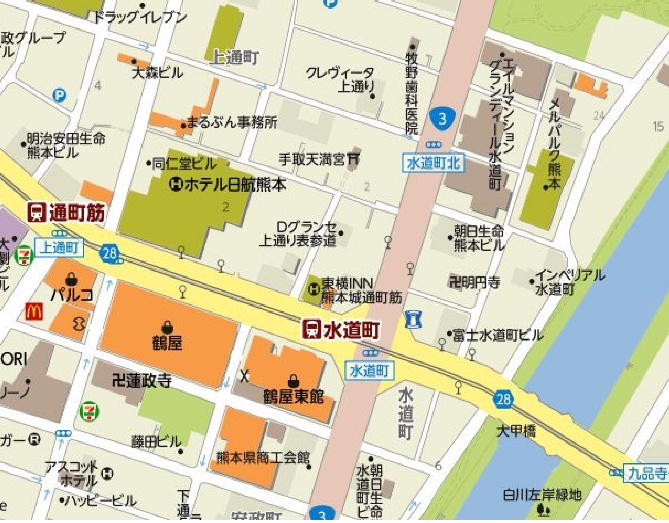 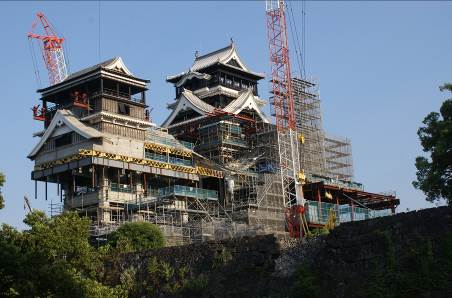 ◆大会日程　共催：公益社団法人 日本技術士会　中部本部、近畿本部、中国本部、四国本部後援：熊本県、熊本市、農林水産省九州農政局、経済産業省九州経済産業局、国土交通省九州地方整備局、環境省九州地方環境事務所、（一社）熊本県建設業協会、（一社）熊本県測量設計コンサルタンツ協会、（一社）熊本県地質調査業協会、（一社）熊本県コンクリート診断士会受付番号　　　　　　　第24回西日本技術士研究・業績発表年次大会（熊本）参加申込書公益社団法人　日本技術士会　九州本部　「西日本大会実行委員会」行　FAX：092-432-4443下記のとおり申し込みます。枠内にご記入ください。住所・氏名等は楷書でお願いします。氏名欄では、正(正会員)、準(準会員)、非(非会員)のいずれかに○印をつけてください。同伴者が技術士、修習技術者の場合、別途参加申込書をご提出ください。非会員とは日本技術士会会員でない技術士、修習技術者。上記大会の内容は、一部変更になる場合があります。【申込先】※参加申込期限　平成30年10月15日（期日厳守）ＦＡＸ：092-432-4443メール：kyushu@pekyushu.com公益社団法人　日本技術士会　九州本部第24回西日本技術士研究・業績発表年次大会実行委員会事務局〒812-0011福岡市博多区博多駅前3丁目19番5号　博多石川ビル 6階D2号室※ご宿泊を予定される方は、各自で宿の手配をお願いします。10月26日（金）12：30～17：3018：00～20：00テクニカルツアー　　　　　　　　　　　　　参加費：3,000円集合場所：熊本駅新幹線口　12：15阿蘇長陽大橋、益城町、熊本城など熊本地震復興状況見学※レセプション（メルパルク熊本）　　　　　参加費：6,000円10月27日（土）会場：　メルパルク熊本　　　　　　　　　　　　　　　　　　　 参加費：無料会場：　メルパルク熊本　　　　　　　　　　　　　　　　　　　 参加費：無料10月27日（土）09：30～10：00～10：3010：30～11：3011：30～11：45受付大会式典：開会挨拶、式辞、来賓祝辞基調講演「熊本地震で出来たこと、出来なかったこと」熊本県副知事（一般聴講可）次回開催予定の近畿地域本部紹介10月27日（土）会場：　くまもと県民交流会館パレア 　　　　　　　　　　　　　参加費：3,000円会場：　くまもと県民交流会館パレア 　　　　　　　　　　　　　参加費：3,000円10月27日（土）11：45～13：0013：00～15：4515：45～16：00昼食・ポスター（会議室3）  　  　　  　　弁当代：1,000円第１分科会「自然災害と創造的復興　技術士の取り組み」5名による発表第２分科会「被災者支援・その他　技術動向」5名による発表総括、閉会の挨拶　　　　　　　　　　　　　ＣＰＤ付与予定〒　　　　－　　　　　　　　　　　　都道　　　　　　　区市　　　　　　　府県　　　　　　　 郡 〒　　　　－　　　　　　　　　　　　都道　　　　　　　区市　　　　　　　府県　　　　　　　 郡 〒　　　　－　　　　　　　　　　　　都道　　　　　　　区市　　　　　　　府県　　　　　　　 郡 〒　　　　－　　　　　　　　　　　　都道　　　　　　　区市　　　　　　　府県　　　　　　　 郡 〒　　　　－　　　　　　　　　　　　都道　　　　　　　区市　　　　　　　府県　　　　　　　 郡 〒　　　　－　　　　　　　　　　　　都道　　　　　　　区市　　　　　　　府県　　　　　　　 郡 フリガナ参加者氏名正 準非ＴＥＬ(　　　)　　　－ＴＥＬ(　　　)　　　－ＦＡＸ(　　　)　　　－フリガナ同伴者氏名携帯(　　　)　　　－携帯(　　　)　　　－E-mail勤務先部門　　　　　　　　日本技術士会所属　　　　　　　　　　地域本部名(　　 　)部門　　　　　　　　日本技術士会所属　　　　　　　　　　地域本部名(　　 　)日程名　称会　場時　間内　容参加費用○印記入参加人数10月26日(金)テクニカルツアー(日帰り)熊本周辺12:30～17:30阿蘇長陽大橋、益城町、熊本城など熊本地震復興状況見学3,000円10月26日(金)レセプションメルパルク熊本18:00～20:00懇親交流を深める。アトラクション「山鹿灯篭」6,000円(同伴者無料)10月27日(土)大会式典メルパルク熊本10:00～11:45大会式典・基調講演無料10月27日(土)昼食予　　　約予　　　約弁当1,000円10月27日(土)第１分科会くまもと県民交流会館パレア13:00～16:00自然災害と創造的復興　技術士の取り組み3,000円10月27日(土)第２分科会くまもと県民交流会館パレア13:00～16:00被災者支援・その他　技術動向3,000円